Unlawful Public Entertainments (Jersey) Regulations 2022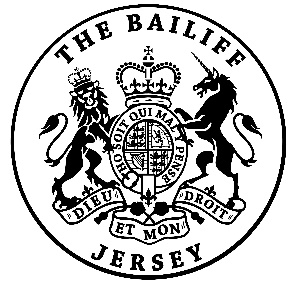 Application for a permit to hold an eventPlease return this form to: Bailiff’s Chambers, Royal Square, St Helier, Jersey, JE1 1BABefore completing this e-form, please refer to the notes on page 3 & 4 and on gov.jeDate of application (dd/mm/yyyy)  Day, date and times of eventDescription of event & associated activities Full name of event organiser    _______________________________Name of organisation (if applicable) _________________________________________________Position / role in organisation__________________________________________________Full address of organiser / organisation ___________________________________________________________________________________________________________________________________________________________________________________________________________________________________________________Postcode of organiser / organisation ______________________Phone number            ________________________________Email address              _______________________________Name of venue 	______________________________Full address of venue__________________________________________________________________________________________________Name of venue owner and contact number _____________________________________What is the approximate number of people expected to attend? ___________Is the event ticketed? 		Is the event for charity? 	Is the event for commercial gain? 	Will the event have?Paid work							Marquee(s)						(If yes, supplied by whom?)				________________Liquor licence						(If yes, supplied by whom?)				________________								________________Live bands							Rides							Food							(If yes, supplied by whom?)				________________								________________								________________								________________Stalls							Entertainment						Staging							Bins							Barriers							(If yes, supplied by whom?)				________________Toilets							(If yes, supplied by whom?)				________________Is your risk assessment attached?				Have you complied with Health & Safety statutory requirements?						Health & Safety guidance on this can be found here, a sample risk assessment template is attached to this document.Will you require Honorary Police / States of JerseyPolice assistance at your event?				Have you considered routes to/from venue?		Have you given details of any road or lay-by closures?	Guidance on planning an event on the road or public place can be found here Please confirm you have read and understood the guidance below	Please confirm you have consulted with the Parish where the event is being held, if applicable.				Declaration by the applicant:
I hereby apply to the Bailiff for a permit pursuant to Article 1(3) of the Unlawful Public Entertainments (Jersey) Regulations 2022 to hold an event, as set out in the application above. I confirm that I will abide by any conditions imposed and understand this permission may be altered, modified or revoked by the Bailiff if he shall see fit. Signature: Print name:Date: 													IMPORTANT GUIDANCE NOTES:1.	Occasional Entertainment Permits are issued to cover public entertainment at venues that do not hold an annual Bailiff’s Entertainment Permit. You do not need to apply for a separate permit if your event meets the terms of the venue's existing permit.2.	The primary purpose of controlling public entertainment is to ensure that all buildings (including temporary structures such as marquees) and/or sites are safe and fit for purpose for the number of expected people. The secondary purpose is to ensure that the entertainment proposed is suitable for public consumption; this includes matters such as public order and public nuisance.3.	“Public Entertainment” may be defined as any entertainment to which any member of the public may gain access with or without payment.4.	Religious meetings or services do not constitute public entertainment, nor do jumble sales, bazaars, sales of work, or sporting events.5. 	Although the above do not require a Bailiff’s permit, if it is planned that they are to take place in non-purpose-built premises, for example, a marquee or agricultural shed, you are strongly advised to consult the Fire & Rescue Service (Tel. 445967). If you have any queries in this regard, please contact the Bailiff’s Chief Officer (Tel: 441100).6.	Notification to the BailiffThe Bailiff’s Public Entertainment Panel (PEP) is the licensing authority for all public events except for sporting events in Jersey. Event organisers will be required to complete an Event Management Plan as soon as the Bailiff’s Chambers are made aware of the event. This will help determine the level of input it will be necessary for the PEP to have.  The following notification periods are required:  • Small events for less than 500 attendees – 2 months notice, unless the event involves a road closure in which case a minimum of 3 months notice is required. New events or new organisers will also require a minimum of 3 months notice. • Significant events for 500-1000 attendees require 3 months notification (even if the event does not include a road closure.)  • Major events for 1000+ attendees require 6 months notification.  This will afford the PEP and relevant agencies sufficient time to meet and properly consider their responses to the proposed event. Any late notice events will be considered on an individual basis.  7. 	All permits are issued at the Bailiff’s discretion and subject to the following conditions (which form part of the permit when issued):All Fire and Safety precautions are taken and maintained in conformity with any regulations set down from time to time by the States of Jersey Fire Service and the Health and Safety Inspectorate.Any Officer of the States of Jersey Fire & Rescue Service, Health & Safety Inspectorate or Environmental Health may at all reasonable times, enter, inspect and examine the premises for the purpose of ensuring that all relevant safety and occupancy requirements are being complied with.The permit does not absolve the permit holder from the obligation to obtain any other statutory provisions or consents which may be necessary in law whether for the event or the use of the property where it is to be held and to comply with all such conditions or requirements attached to such permissions and consents. The event shall be run in conformity with the details set out in the event plan submitted, responsibility for which rests with the event organisers.7.	If there is any doubt about the ability to meet the relevant fire and /or safety requirements, contact with the Bailiff’s Chief Officer should be made without delay. Please note that the permission for the public entertainment in question is conditional upon meeting such requirements.8.	The permit fee is £40. Payment can be made by debit or credit card, cash or cheques (drawn in favour of the Treasurer of the States).9.	A person or body corporate, etc who contravenes or fails to comply with the regulations commits an offence and is liable to imprisonment for a term of 6 months and to a fine.Note - larger events will require a comprehensive risk assessmentStart DayStart DateStart Time (AM/PM)Finish DayFinish DateFinish Time (AM/PM)Example Risk Assessment TemplateExample Risk Assessment TemplateExample Risk Assessment TemplateExample Risk Assessment TemplateAssessment carried out by:Assessment carried out by:Assessment carried out by:Date:Date:Date:Review date:Review date:Activity or areaWhat arethe hazards?Who might beharmed and how?What are you already doing?What further action do you need to take?Who needs to carry out the action?When is the action needed by?DoneActivity or areaWhat arethe hazards?Who might beharmed and how?What are you already doing?What further action do you need to take?Who needs to carry out the action?When is the action needed by?Done